АКАДЕМИЯ КОМПЬЮТЕРНЫХ НУКАКАДЕМИЯ ИНФОРМАТИЗАЦИИ ОБРАЗОВАНИЯАССОЦИАЦИЯ ЭЛЕКТРОННОГО ОБУЧЕНИЯНАУЧНЫЕ ЧТЕНИЯ ПО АКТУАЛЬНЫМ ПРОБЛЕМАМ РЕАЛИЗАЦИИ ЭЛЕКТРОННОГО ОБУЧЕНИЯ 
И ДИСТАНЦИОННЫХ ОБРАЗОВАТЕЛЬНЫХ ТЕХНОЛОГИЙСЕМИНАР № 12 Критерии и средства оценки качества цифровой образовательной средыМосква, Нижегородская ул., 32, ауд.35222 декабря .Начало работы семинара: 11:00Доклады: 1. Карпенко Михаил Петрович – Президент академии компьютерных наук, доктор технических наук, профессор.Тема доклада: «Экспериментальные исследования критериев качества цифровой образовательной среды».2. Пак Николай Инсебович – доктор педагогических наук, кандидат физико-математических наук, профессор, заведующий кафедрой информатики и вычислительной техники ого государственного педагогического университета.Тема доклада: «Повышение качества подготовки учители информатики в кластере «школа-вуз».3. Роберт Ирэна Веньяминовна, академик РАО, доктор педагогических наук, профессорТема доклада: «Информационно-образовательная среда как педагогическая категория»	4. Тихомиров Владимир Павлович, Президент Консорциума Электронный университет, председатель Экспертного совета Государственной думы по IT – обучению в образовании и науке, Заслуженный деятель науки РФ, доктор экономических наук, профессор	Тема доклада: «Системное использование электронных технологий в университете – основной стратегический ресурс для повышения качества образования»ДискуссияКонтактная информация: informofedu@gmail.com (Григорьян Яна Грантовна, 8-(916)-596-56-70).Участвуют все желающие.------------------------------------------------------------------------------------------------------------------------Российский портал информатизации образования содержит: законодательные и нормативные правовые акты государственного регулирования информатизации образования, федеральные и региональные программы информатизации сферы образования, понятийный аппарат информатизации образования, библиографию по проблемам информатизации образования, по учебникам дисциплин цикла Информатика, научно-популярные, документальные видео материалы и фильмы, периодические издания по информатизации образования и многое другое.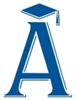 